             REKRUTACJA DO PRZEDSZKOLA NA ROK 2024/25                W dniach od 12.02.2024 do 15.03.2024 trwa  rekrutacja do przedszkola. Karty zgłoszenia dziecka do  przedszkola można pobierać w Żłobku lub u Dyrektora.         Drzwi otwarte 06.03.2024 od 16.00 – 17.30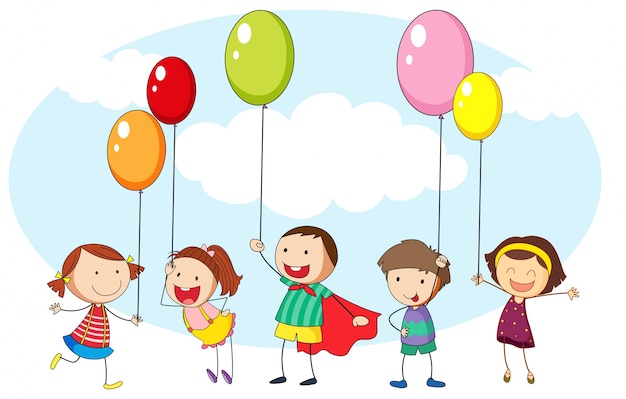 